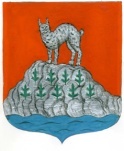 СОВЕТ ДЕПУТАТОВСЕВАСТЬЯНОВСКОГО СЕЛЬСКОГО ПОСЕЛЕНИЯПРИОЗЕРСКОГО МУНИЦИПАЛЬНОГО РАЙОНЛЕНИНГРАДСКОЙ ОБЛАСТИ    Р Е Ш Е Н И Е            от 07 февраля 2024 года                                                                 № 218                                              	В соответствии с Федеральным  законом от 21 декабря 2001 года N 178-ФЗ 
«О приватизации государственного и муниципального имущества», Федеральным  законом 
от 06.10.2003 № 131-ФЗ «Об общих принципах организации местного самоуправления в Российской Федерации», решением Совета депутатов МО Севастьяновское сельское поселение МО Приозерский муниципальный район Ленинградской области  от 19.12.2017 г.  № 143 
«Об утверждении Порядка планирования приватизации муниципального имущества муниципального образования Севастьяновское сельское поселение», руководствуясь Уставом Севастьяновского сельского поселения Приозерского муниципального района Ленинградской области, Совет депутатов Севастьяновского сельского поселения, РЕШИЛ:Утвердить Отчет о выполнении прогнозного плана (программы) приватизации муниципального имущества Севастьяновского сельского поселения Приозерского муниципального района Ленинградской области за 2023 год, согласно приложению.Опубликовать настоящее решение на официальном сайте поселения в информационно-коммуникационной сети «Интернет», на сайте https://torgi.gov.ru/index.html в сети «Интернет» и на сайте Леноблинформ  http://www.lenoblinform.ru/.Настоящее решение вступает в силу с момента официального опубликования.Контроль за исполнением настоящего решения возложить на главу администрации Севастьяновского сельского поселения Приозерского муниципального района Ленинградской области. Глава Севастьяновского сельского поселения:                                           В.И. ШевцоваИсп. Андреева В.А.тел. 93-289Разослано: дело-2, прокуратура -1.Об утверждении Отчета о выполнении прогнозного плана (программы) приватизации муниципального имущества Севастьяновского сельского поселения Приозерского муниципального района Ленинградской области за 2023 год.